President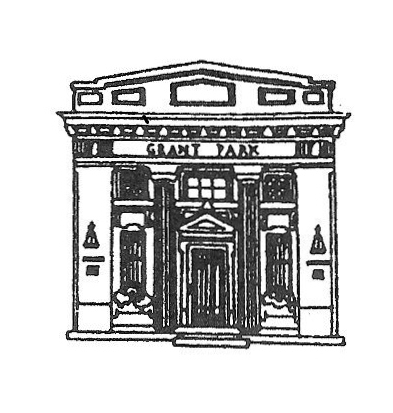 Martin RothClerkScott DillmanTreasurerDouglas GravesTrusteesBill CoatsDana R. DicksonWilliam Gerry MorganJill MorseLaura VeldhuizenSusie WiedlCALL THE  MEETING TO ORDERPLEDGE TO FLAGROLL CALLAPPROVAL OF PREVIOUS MEETING(S) MINUTESPUBLIC COMMENTS:COMMENTS ARE LIMITED TO 3 MINUTES PURSUANT TO ORDINANCE O-1-15-1, RULE 22-H If you wish to hold a discussion with the Village Board you must be on the published agenda. Agendas are published the Thursday prior to Monday meeting.APPROVE  BILLS FOR  PAYMENTAPPROVE  PAYROLLDEPARTMENT REPORTSCLERK SCOTT DILLMANATTORNEY'S REPORT  JEFF TAYLORENGINEER'S REPORT NEIL PIGGUSHSTREET & ALLEY COMMITTEE CHAIRMAN LAURA VELDHUIZENSTREETS & ALLEY COMMISSIONER JOHN HENSONVOTE ON WAGE INCREASE FOR STEVE SULLIVAN TO $16.00 AN HOUR EFFECTIVE JULY 3 2017FINANCE COMMITTEE CHAIRMAN DANA DICKSONVILLAGE TREASURER DOUG GRAVESSEWER/GARBAGE COMMITTEE CHAIRMAN GERRY MORGAN 	SEWER COMMISSIONER JOHN BOBERABUILDINGS & GROUNDS COMMITTEE CHAIRMAN JILL MORSEVOTE TO APPROVE 5KS PRODUCTION AT $500.00, LIGHT GUY FOR SAT. BANDORDINANCES & INSURANCE COMMITTEE CHAIRMAN SUSIE WIEDLLAW ENFORCEMENT COMMITTEE CHAIRMAN BILL COATSPOLICE CHIEF CARL FREYVILLAGE PRESIDENT MARTIN ROTHVOTE TO APPROVE APPLICATION FOR SALE OF CIGARETTES AND TOBACCO PRODUCTS FOR DG RETAIL LLC DBA DOLLAR GENERAL #17500DISCUSS ELECTRIC AGGREGATION RATE MOTION TO ENTER EXECUTIVE SESSION TO DISCUSS PERSONNEL AND LITIGATION MOTION TO TAKE ACTION IF NECESSARYMOTION TO ADJOURN